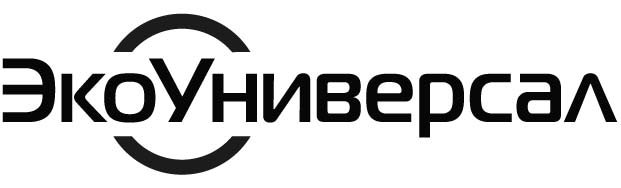 
Карточка учета основных сведенийОбщества с ограниченной ответственностью «Экоуниверсал»
ОКТМО 78701000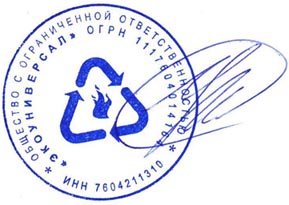 Москва+7 495 2155666mail@ecouniversal.ruНижний Новгород+7 831 2808377
nnovgorod@ecouniversal.ruСанкт-Петербург+7 812 7482919sp@ecouniversal.ruПолное наименование организацииОбщество с ограниченной ответственностью «Экоуниверсал»Сокращенное наименование организацииООО «Экоуниверсал»Юридический адрес,фактический адрес150044, г. Ярославль, проспект Октября, дом 88 а, офис 11Тел/факс8(800)100-66-06Основной регистрационный номер (ОГРН)1117604014164ИННКПП7604211310760601001КПП (обособл.подразд.)524945001Расчетный счет40702810500000041145Полное наименование учреждения банкаФилиал № 7701 Банка ВТБ (ПАО)Корреспондентский счет30101810345250000745БИК Банка044525745Общероссийский классификатор видов экономической деятельности (ОКВЭД)37.0ОКДП9010020, 9010000Общероссийский классификатор предприятий и организаций (ОКПО)92108797Генеральный директорУглава Ярослав СарденовичГлавный бухгалтер Углава Ярослав СарденовичГенеральный директор   ООО «Экоуниверсал»Углава Я.С.М.П. (подпись)